MARDI 15 JANVIER 2013 : Groupes 4, 5 et 6.Elèves de Seconde option théâtre des établissements suivants :Lycée Hilaire de Chardonnet à Chalon-sur-SaôneLycée Louis Davier à JoignyLycée René Cassin à MâconGroupe 4 : dirigé par Christian Frégnet, comédien et metteur en scène, et Maël Defontaine, professeur (élèves de Chalon et Mâcon)Groupe 5 : dirigé par Valérie Leroux, comédienne et metteure en scène, et Fabienne Rivat, professeure (élèves de Chalon et Joigny)Groupe 6 : dirigé par Gaëlle About, comédienne et metteure en scène, et Eric Malnoy, professeur (élèves de Joigny et Mâcon)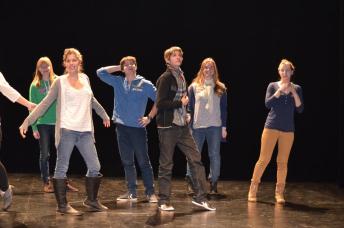 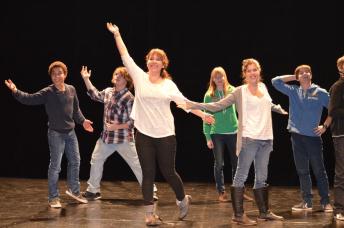 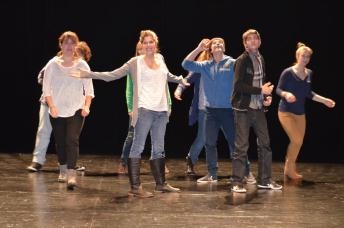 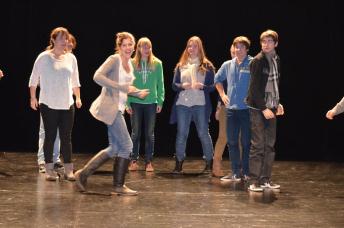 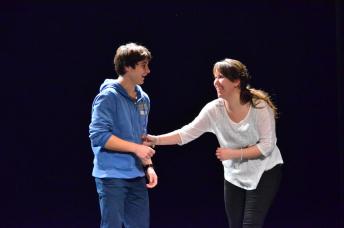 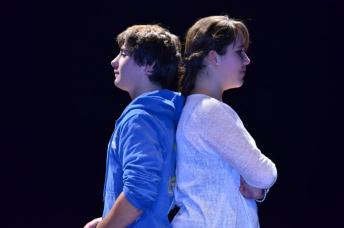 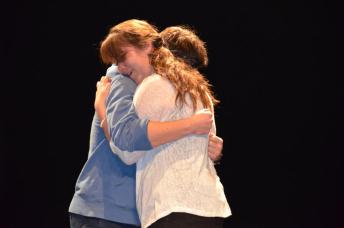 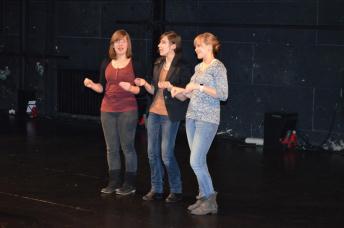 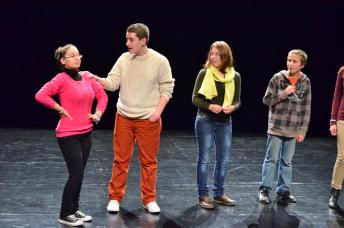 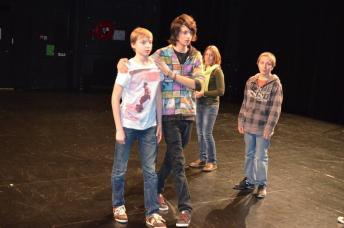 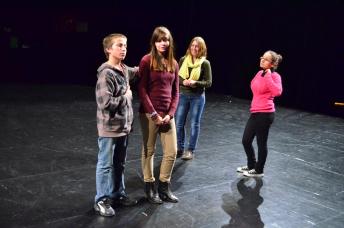 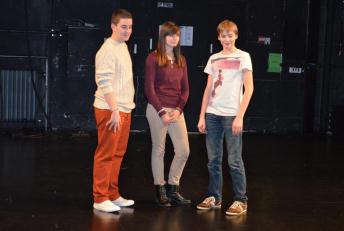 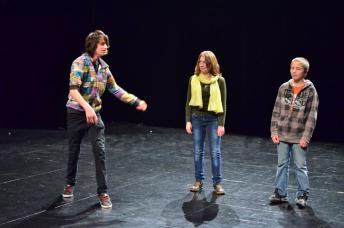 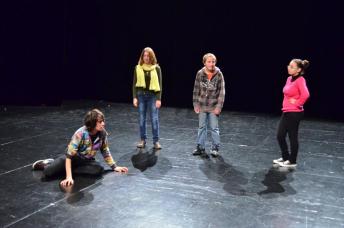 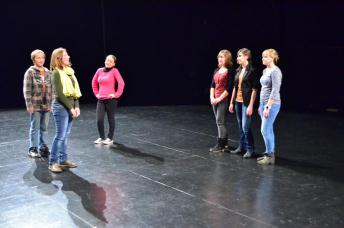 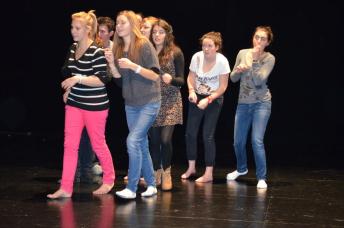 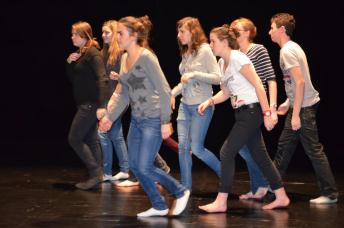 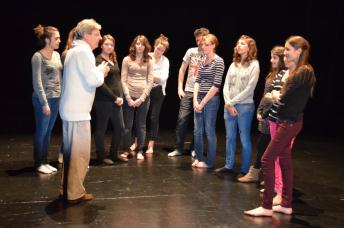 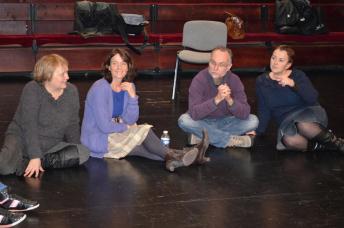 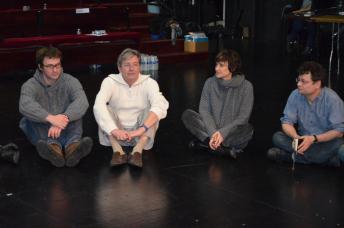 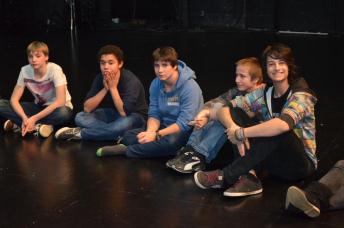 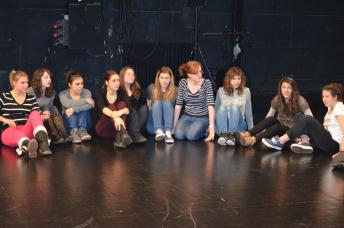 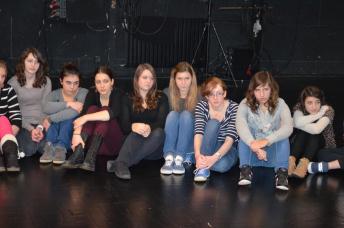 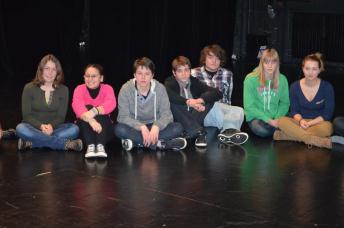 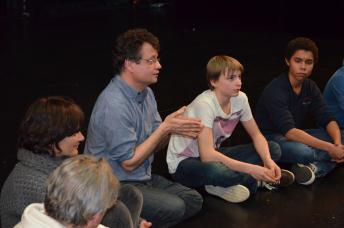 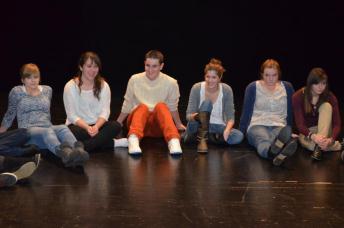            TRAVERSES 8 – Présentation finale des travaux